الانغوجرافيك التعليمي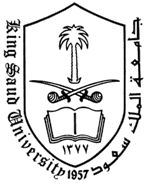 دمج التقنية في بيئة التعلم242 وسلا.أريج الخنينأسماء الطالبات في المجموعة:         الرقم التسلسلي.............................................]        [.............................................]        [.............................................]        [.............................................]        [.............................................]        [دمج التقنية في بيئة التعلم242 وسلأسماء الطالبات في المجموعة:         الرقم التسلسلي.............................................]        [.............................................]        [.............................................]        [.............................................]        [.............................................]        [دمج التقنية في بيئة التعلم242 وسلاليوم...................الشعبة.................الزمن..................أسماء الطالبات في المجموعة:         الرقم التسلسلي.............................................]        [.............................................]        [.............................................]        [.............................................]        [.............................................]        [دمج التقنية في بيئة التعلم242 وسلالدرجة الكلية للعمل من ١٠: المعيــــــــــــارالتوزيعالدرجة المستحقةملاحظاتمناسبة الانفوجرافيك للفئة المستهدفة1استخدام (صور, أرقام, بيانات...) تدعم فكرة الانفوجرافيك0.5استخدام جمل قصيرة ومختصره لعرض المعلومة0.5التباين بين لون الخلفية وعناصر الانفوجرفيك1 يعالج الانفوجرافيك فكره علمية واحدة1التوازن بين حجم عناصر الانفوجرافيك وحجمه1الشكل العام وتوزيع العناصر بشكل جيد1سلامة المحتوى إملائياً ونحوياً وعلمياً1حداثة الفكرة والابتكار فيها1جودة الاخراج2